Kapcsolódó anyagok: Törzsanyag:Plakátok: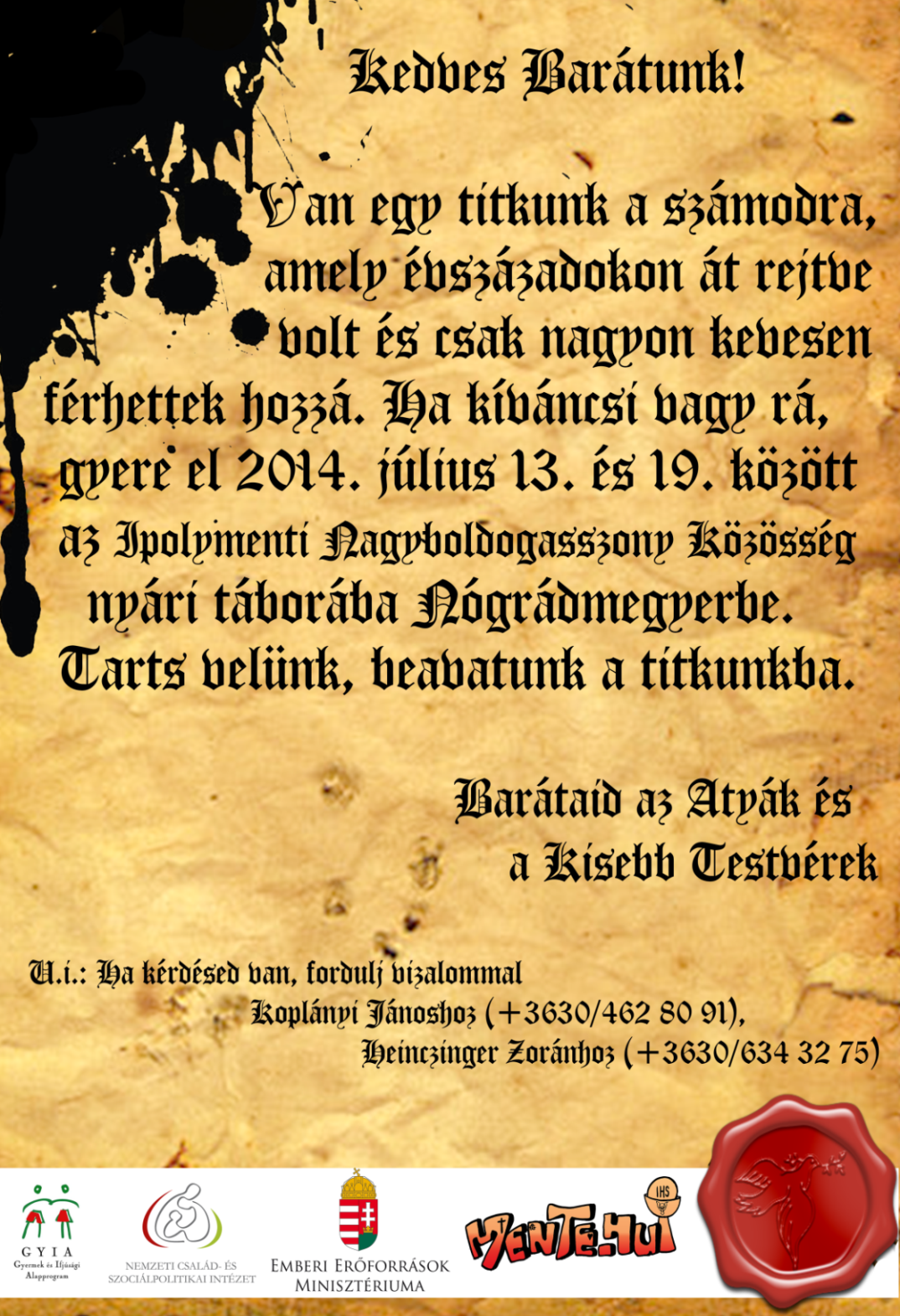 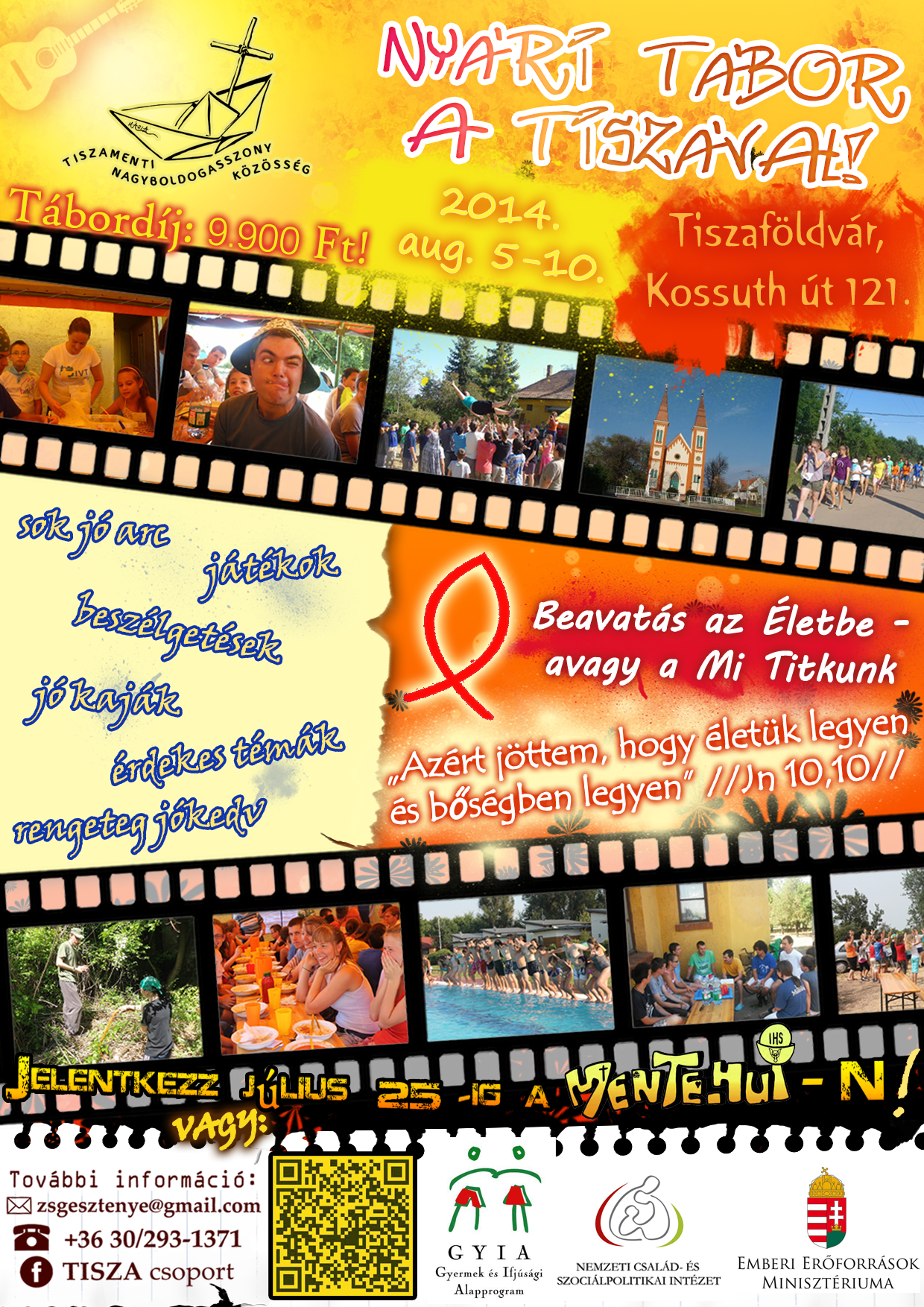 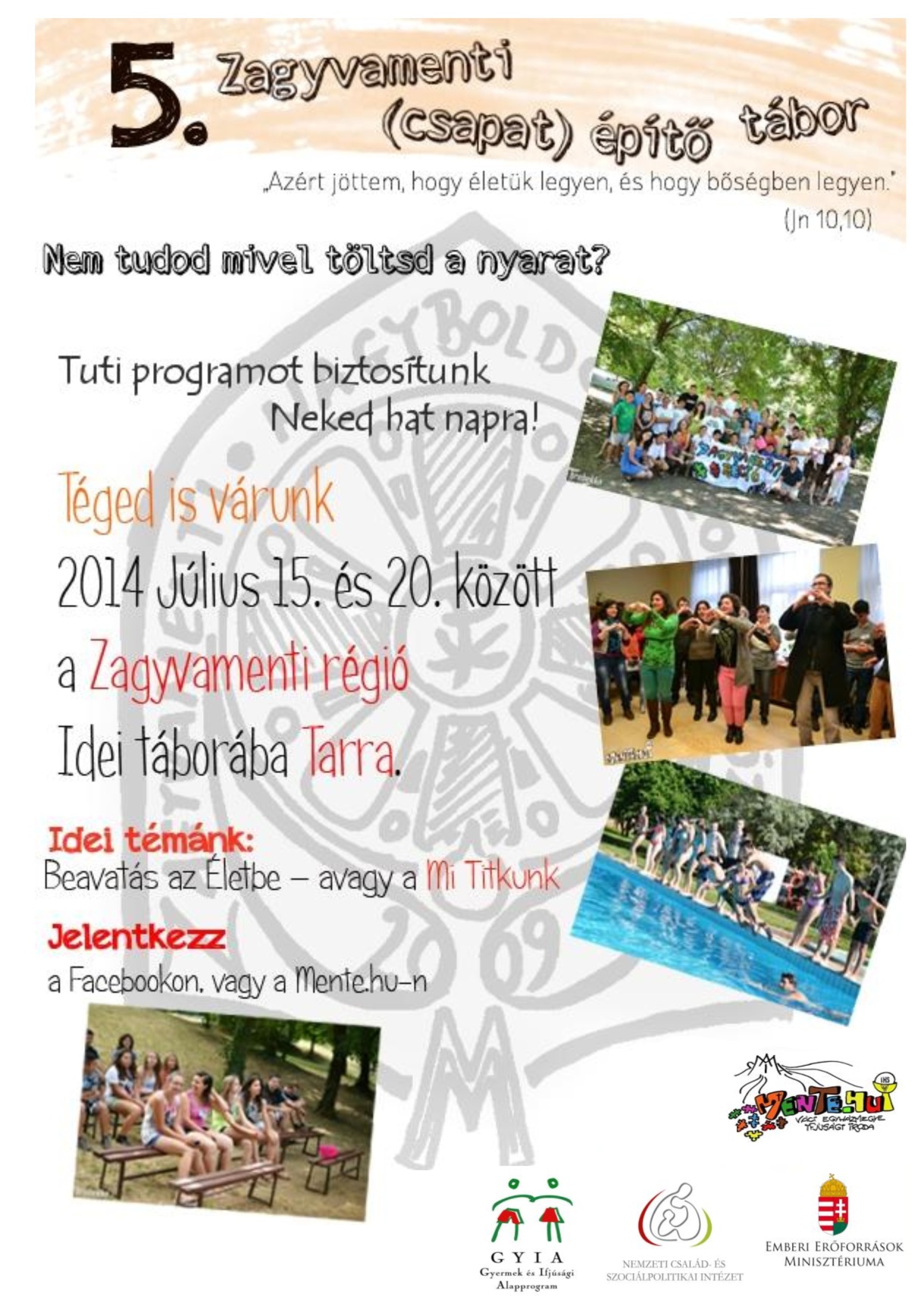 A 2014. évi Dél-Dunamenti ifjúsági tábor videóreklámja:https://www.youtube.com/watch?v=FGLcxMVUBFIEszközigény: Elem tartalma: Meghívó plakát a Szentmise-táborra, 2014Elem tartalma: Meghívó plakát a Szentmise-táborra, 2014Kategória: Esemény: Kapcsolódó téma: SzentmiseKapcsolódó előadás:Kapcsolódó előadás:Régió: ÖsszrégióTelepülés: Időpont: 2014.07.